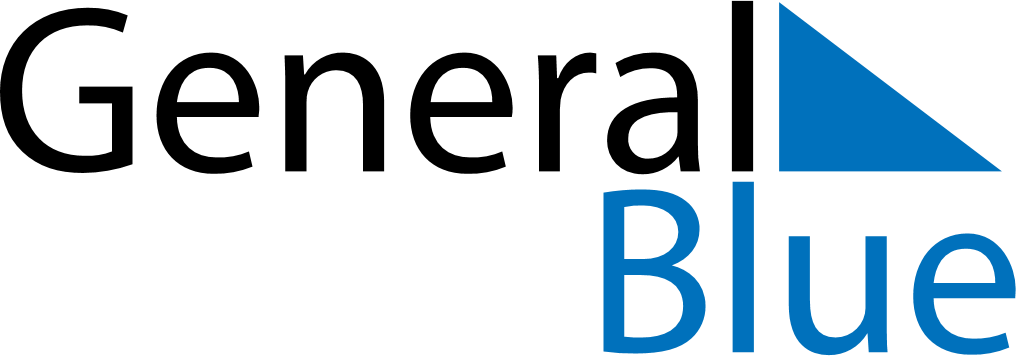 United Arab Emirates 2021 HolidaysUnited Arab Emirates 2021 HolidaysDATENAME OF HOLIDAYJanuary 1, 2021FridayNew Year’s DayMarch 11, 2021ThursdayLaylat al-Mi’rajApril 13, 2021TuesdayFirst day of RamadanMay 13, 2021ThursdayEnd of Ramadan (Eid al-Fitr)July 20, 2021TuesdayFeast of the Sacrifice (Eid al-Adha)August 9, 2021MondayIslamic New YearOctober 18, 2021MondayBirthday of Muhammad (Mawlid)December 2, 2021ThursdayNational Day